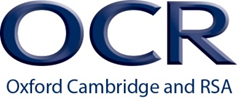 Withdrawal of Teacher Support QualificationsFollowing a review of our qualification offer in the light of changes to market demand, OCR has made the difficult decision to withdraw the Teacher Support Suite of qualifications. OCR will of course continue to support and assess the qualifications up to the final certification dates which will be as follows:Frequently Asked Questions (FAQs)What is the last date I can enter a student?These qualifications are now closed for entries. What is the last date I can certificate a student?The final certification date for these qualifications is 31/12/2022. Please be aware that the last certification date is the final date OCR will produce certificates. Centres are therefore advised to plan for completion of all student assessment and submit claims at least two months prior to the last certification date. Why is OCR withdrawing these qualifications?Following a review of our qualification offer in the light of changes to market demand, OCR has made the difficult decision to withdraw these selected qualifications.Does this mean OCR is withdrawing all qualifications in this vocational area / sector?OCR will not offer a replacement for the qualifications being withdrawn; however alternative qualifications within this sector are available.Are all Awarding Organisations withdrawing these qualifications or is it just OCR?This is an OCR decision.  For details of other awarding organisations offering these qualifications, please view the Ofqual register on the following link: http://register.ofqual.gov.uk/   For up to date information about qualifications offered in Wales, please visit: www.QiW.wales     What if a student completes their portfolio, but we haven’t made a qualification entry for that student and it is after the final qualification entry date?Student must be entered via OCR Interchange before the last entry date. If the last entry date has passed please contact us.What will happen if a student has a unit withdrawn and wants to claim the unit at a later date?As long as they were entered before the last entry date and the last certification date has not passed you can continue to claim units. Claims must be made before the end certification date.I have Direct Claims Status (DCS) – how does this affect the last certification / assessment dates?Direct Claims Status (DCS) is removed three months prior to last certification date or at the final EQA visit (whichever is earlier) as all student portfolios will still be subject to the full quality assurance process.What do we need to consider as the last certification date approaches? The last certification date is the last date we will produce certificates and we suggest you plan to complete all candidate assessment at least two months before this. Please ensure your candidates have completed all portfolios of work in order to meet the assessment criteria.9. Who can I talk to, to get more information on alternative OCR qualifications?To learn more about the options available to you please talk to our Customer Support Centre on 02476 851509 or email vocational.qualifications@ocr.org.uk Entry CodeQualification TitleQualification NumberLast certification date04464 OCR Level 2 Award in Support Work in Schools501/0043/931/12/202204465OCR Level 2 Certificate in Supporting Teaching and Learning in Schools501/0432/931/12/202204466OCR Level 2 Certificate in Supporting the Wider Curriculum in Schools501/0041/531/12/202204467OCR Level 3 Award in Supporting Teaching and Learning in Schools501/0044/031/12/202204468OCR Level 3 Certificate in Supporting Teaching and Learning in Schools501/0042/731/12/202204469OCR Level 3 Certificate in Cover Supervision of Pupils in Schools501/0240/031/12/202204470OCR Level 3 Diploma in Specialist Support for Teaching and Learning in Schools501/0857/831/12/2022